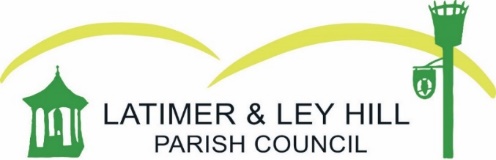 Councillors are hereby summoned to attend a MEETING OF THE PARISH COUNCIL to be held on Thursday 16th May at St Mary Magdalene Church Hall, 7.15pmMembers of the public and press are entitled to be at the following meeting in accordance with the Public Bodies (Admission to Meeting) Act 1960 Section 1 extended by Local Government Act 1972 Section 100 unless precluded by the Parish Council by resolution during the whole or part of the proceedings.  Such entitlement does not however include the right to speak on any other matter except at the commencement of the meeting given over specifically for that purpose.AgendaApologies for absenceRegister of InterestsPublic quarter hourApproval of minutes from 21st MarchActions from last meetingFinanceApproval of March and April finance reportsInternal AuditBurial GroundEnquiriesMemorial permit for approvalPlanning Applications for considerationPL/24/0693/FA  – Silver Birches, Tylers Hill RoadPL/24/1103/FA – Okwen, Tylers Hill RoadEnforcement/BreachesGracies (chicken) FarmCouncil Business Parish walks D-DayParish SurveyDate of future meeting: 27th June,  18th July. 